П Р И К А ЗОб итогах открытых соревнованийЯрославской области«Машина Голдберга»В соответствии с приказом государственного образовательного автономного учреждения дополнительного образования Ярославской областиЦентра детско-юношеского технического творчества (далее – ГОАУ ДО ЯО ЦДЮТТ) от 15.03.2023 № 26/07-01 «О проведении открытых соревнований Ярославской области «Машина Голдберга», с 27 марта по 29 сентября 2023 года состоялись открытые соревнования Ярославской области «Машина Голдберга» (далее – Соревнования).Рассмотрев материалы, представленные организационным комитетом Соревнований,ПРИКАЗЫВАЮ:Утвердить протокол №1 организационного комитета по подведению итогов Соревнований от 29 сентября 2023 года.Наградить дипломами ГОАУ ДО ЯО ЦДЮТТ и призами победителей (I место) и призеров (II и III место) Соревнований в каждой номинации и в каждой возрастной категории. Педагогическим работникам, подготовившим победителей (I место) и призеров (II и III место) Соревнований, объявить и вручить Благодарность ГОАУ ДО ЯО ЦДЮТТ.Контроль за исполнением приказа возложить на заместителя директора по организационно-массовой работе ГОАУ ДО ЯО ЦДЮТТ 
Давыдову Л.А.Директор										Т.М. ТаловаПРОТОКОЛ №1заседания организационного комитета по подведению итоговоткрытых соревнований Ярославской области «Машина Голдберга»29.09.2023										г. РыбинскВ соответствии с приказом государственного образовательного автономного учреждения дополнительного образования Ярославской области Центра детско-юношеского технического творчества (далее – ГОАУ ДО ЯО ЦДЮТТ) от 15.03.2023 № 26/07-01 «О проведении открытых соревнований Ярославской области «Машина Голдберга», с 27 марта по 29 сентября 2023 года состоялись открытые соревнования Ярославской области «Машина Голдберга» (далее – Соревнования).В Соревнованиях приняли участие 159 обучающихся в возрасте от 5 до 17 лет из 17 образовательных организаций 8 муниципальных образований Ярославской области: Гаврилов-Ямского, Даниловского, Пошехонского, Рыбинского, Тутаевского, Ярославского муниципальных районов, городского округа город Рыбинск и города Ярославля. Судейская коллегия провела экспертную оценку выполненных заданий Соревнований. Рассмотрев материалы, представленные судейской коллегией, организационный комитет подвёл итоги Соревнований и принял решение:1. Признать победителями (I место) и призёрами (II и III места) заочного формата Соревнований и рекомендовать наградить дипломами ГОАУ ДО ЯО ЦДЮТТ и призами:в возрастной категории 5-7 лет:I место – Мартышова Романа, обучающегося Рыбинского филиала государственного образовательного автономного учреждения дополнительного образования Ярославской области Центра детско-юношеского технического творчества;II место – Бондаренко Льва, обучающегося муниципального общеобразовательного учреждения средней школы №7 имени адмирала Ф.Ф. Ушакова Тутаевского муниципального района;III место – не присуждать;в возрастной категории 8-10 лет:I место – Звездина Константина, обучающегося муниципального образовательного учреждения дополнительного образования Центра детского творчества «Витязь», город Ярославль;II место – Богачеву Марию, Фомичева Артема, Лапшину Софью, Холманова Кирилла, обучающихся муниципального бюджетного учреждения дополнительного образования Центра «Эдельвейс», Пошехонский муниципальный район;III место –Шерстнева Дмитрия, Филиппова Демьяна, Парамонова Кирилла, обучающихся муниципального образовательного учреждения дополнительного образования центра внешкольной работы «Приориет», город Ярославль;в возрастной категории 11-13 лет:I место – Ражева Артема, Адамович Дарью, обучающихся муниципального образовательного учреждения дополнительного образования центра внешкольной работы «Приоритет», город Ярославль;II место – Лябина Павла, Лябину Ольгу, обучающихся муниципального образовательного учреждения дополнительного образования Центра детского творчества «Витязь», город Ярославль;III место – Бочагова Максима, Бочагову Ксению, обучающихся муниципального образовательного учреждения дополнительного образования Центра детского творчества «Витязь», город Ярославль;в возрастной категории 14-17 лет:I место – Кожухаря Андрея, Яворского Евгения, Ланцева Дмитрия, Москвина Илью, обучающихся государственного профессионального образовательного учреждения Ярославской области Ярославского техникума радиоэлектроники и телекоммуникаций;II место –Долгачева Дмитрия, Багурова Станислава, обучающихся муниципального общеобразовательного учреждения Дубковской средней школы, Ярославский муниципальный район;III место – не присуждать;2. Признать победителями (I место) и призёрами (II и III места) очного формата Соревнований и рекомендовать наградить дипломами ГОАУ ДО ЯО ЦДЮТТ и призами:в возрастной категории 11-13 лет:I место – Шарова Максима, Комакова Даниила, Ходыреву Веру, Баранова Александра, обучающихся муниципального общеобразовательного учреждения «Гимназия №3», город Ярославль;II место – Иванова Себастьяна, Кузнецова Тимофея, Нечаева Никиту, обучающихся Рыбинского филиала государственного образовательного автономного учреждения дополнительного образования Ярославской области Центра детско-юношеского технического творчества;III место – Воробьева Александра, Сабадош Тимофея, обучающихся Рыбинского филиала государственного образовательного автономного учреждения дополнительного образования Ярославской области Центра детско-юношеского технического творчества;III место – Ражева Артема, Адамович Дарью, обучающихся муниципального образовательного учреждения дополнительного образования центра внешкольной работы «Приоритет», город Ярославль;в возрастной категории 14-17 лет:I место – Иванову Анну, Сургучева Сергея, Сергееву Анну, обучающихся Рыбинского филиала государственного образовательного автономного учреждения дополнительного образования Ярославской области Центра детско-юношеского технического творчества;II место – Шангина Артура, Михалевского Ивана, обучающихся государственного профессионального образовательного учреждения Ярославской области Ярославского техникума радиоэлектроники и телекоммуникаций;III место – Сергеичева Ивана, Романова Михаила, Киселеву Викторию, обучающихся муниципального общеобразовательного учреждения средней школы №32 имени академика А.А. Ухтомского, городской округ город Рыбинск;III место – Кожухаря Андрея, Яворского Евгения, Ланцева Дмитрия, Москвина Илью, обучающихся государственного профессионального образовательного учреждения Ярославской области Ярославского техникума радиоэлектроники и телекоммуникаций.3. Рекомендовать объявить и вручить Благодарность ГОАУ ДО ЯО ЦДЮТТ педагогическим работникам, подготовившим победителей (I место) и призеров (II и III место) Соревнований:Адамович Наталии Евгеньевне, педагогу дополнительного образования муниципального образовательного учреждения дополнительного образования центра внешкольной работы «Приоритет», город Ярославль;Балакиревой Галине Вячеславовне, заместителю директора по учебно-воспитательной работе муниципального общеобразовательного учреждения «Гимназия №3», город Ярославль;Богачевой Виктории Вячеславовне, педагогу дополнительного образования муниципального бюджетного учреждения дополнительного образования Центра «Эдельвейс», Пошехонский муниципальный район;Борисову Алексею Николаевичу, учителю муниципального общеобразовательного учреждения средней школы №32 имени академика А.А. Ухтомского, городской округ город Рыбинск;Дубровской Ольге Сергеевне, руководителю мультимедийного центра муниципального образовательного учреждения средней школы №7 им. адмирала Ф.Ф. Ушакова Тутаевского муниципального района;Дунаеву Евгению Ивановичу, педагогу дополнительного образования государственного профессионального образовательного учреждения Ярославской области Ярославского техникума радиоэлектроники и телекоммуникаций;Жуковскому Александру Александровичу, педагогу дополнительного образования Рыбинского филиала государственного образовательного автономного учреждения дополнительного образования Ярославской области Центра детско-юношеского технического творчества;Лебедевой Светлане Викторовне, мастеру производственного обучения государственного профессионального образовательного учреждения Ярославской области Ярославского техникума радиоэлектроники и телекоммуникаций;Протопоповой Людмиле Андреевне, педагогу дополнительного образования государственного профессионального образовательного учреждения Ярославской области Ярославского техникума радиоэлектроники и телекоммуникаций;Сухову Артему Евгеньевичу, учителю физики муниципального общеобразовательного учреждения Дубковской средней школы, Ярославский муниципальный район;Титовой Ирине Игорьевне, педагогу дополнительного образования Рыбинского филиала государственного образовательного автономного учреждения дополнительного образования Ярославской области Центра детско-юношеского технического творчества;Топчиевой Татьяне Сергеевне, педагогу дополнительного образования муниципального образовательного учреждения дополнительного образования Центра детского творчества "Витязь", город Ярославль;Шеведеву Дмитрию Николаевичу, педагогу дополнительного образования Рыбинского филиала государственного образовательного автономного учреждения дополнительного образования Ярославской области Центра детско-юношеского технического творчества.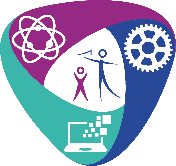 Государственное образовательное автономное учреждение дополнительного образования Ярославской областиЦентр детско-юношеского технического творчестваот 29.09.2023г. Ярославль№ 131/07-01УТВЕРЖДЁНприказом государственного образовательного автономного учреждения дополнительного образования Ярославской области Центра детско-юношеского технического творчестваот 29.09.2023 № 131/07-01Председатель организационного комитетаТ.М. Талова, директорГОАУ ДО ЯО ЦДЮТТ